Participação na  ‘AÇÃO ESCOLA SOS AZULEJO 2016’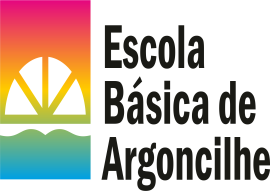 Porque o património azulejar português é único no mundo e a sua valorização, junto das gerações mais jovens, se torna cada vez mais importante, o Museu de Polícia Judiciária lançou mais uma iniciativa “AÇÃO ESCOLA SOS AZULEJO”. O principal objetivo da mesma é a chamada de atenção e sensibilização dos jovens e, através deles, da população em geral, para: o caráter único do património azulejar português, a que importa dar continuidade; o atual problema da sua grave delapidação por furto, incúria e vandalismo; e a necessidade imperiosa da sua valorização, proteção e fruição por todos os portugueses.Considerando a importância desta ação, foi lançado o desafio à turma do Curso Vocacional de Artes e Tecnologias II e à docente Eduarda Santana, os quais abraçaram a iniciativa. Foi, assim, criado um painel com um tema bem português – a pesca. Um dos requisitos para a participação nesta ação prendia-se com a exposição do painel criado em, pelo menos, um local público. Para o cumprir, a docente e dois alunos da turma já referida deslocaram-se, no dia 4 de maio, à Fábrica Centro Ciência Viva da Universidade de Aveiro, a qual se aliou ao Museu de Polícia Judiciária, criando um evento para exposição dos trabalhos. Nesse mesmo dia, a delegação da Escola Básica de Argoncilhe teve a oportunidade de fazer um percurso guiado pelas ruas da cidade de Aveiro, apreciando diversas obras de azulejaria.Neste momento, o painel elaborado encontra-se exposto no Museu Municipal de Espinho, uma vez que a sua temática se identifica com a atividade piscatória desta localidade.